ATIVIDADE DOMICILIAR  - DISTANCIAMENTO SOCIAL  COVID -19ATIVIDADES DE ÉTICA – 7º ANOPROFESSORA: MARIÂNGELAPERÍODO: DE 20 A  24   DE ABRILATIVIDADES REFERENTE A:  01 (UMA) AULA SEMANAL.Quem puder, poderá imprimir o texto colar no caderno e em seguida fazer  a Leitura do mesmo. Copiar  os exercícios e respondê-los no caderno . Quem não puder imprimir deverá fazer a cópia do texto e  dos exercícios e respondê-los no caderno. 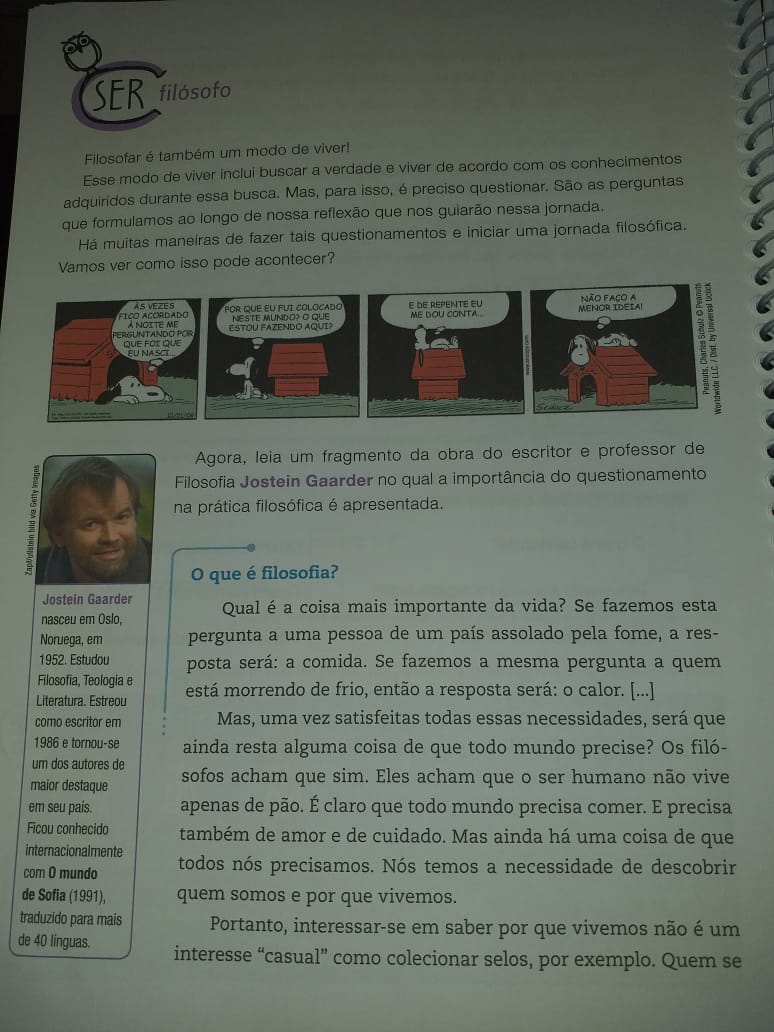 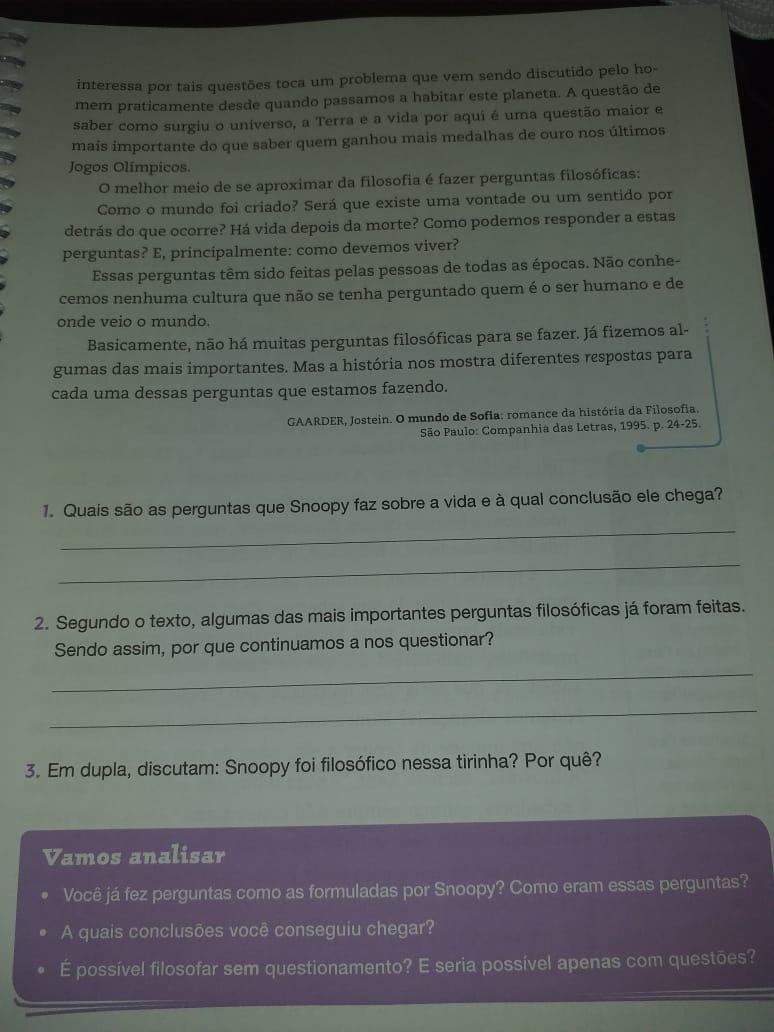 